Councillors on this Committee:EX OFFICIO Cllr D Seabrook (Chair of Council), Cllr I Sharkey (Vice Chair of Council)Cllr Campbell (Chairman), Cllr Gordon-Garrett (Vice Chair), Cllr Wood, Cllr Gallagher, Cllr Sharkey, Cllr Alexander,                  29th November 2023Dear Committee Member,						            			You are summoned to a meeting of the PLANNING & HIGHWAYS COMMITTEE which will be held in the Anzac Room, Community House, Peacehaven on Tuesday 5th December 2023 at 7.30pm. 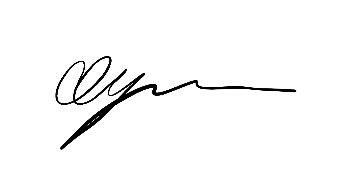 George DysonTown ClerkA G E N D APH1799 CHAIR ANNOUNCEMENTSPH1800 PUBLIC QUESTIONS - There will be a 15-minute period whereby members of the public may ask questions on any relevant Planning & Highways matter.PH1801 TO CONSIDER APOLOGIES FOR ABSENCE & SUBSTITUTIONSPH1802 TO RECEIVE DECLARATIONS OF INTEREST FROM COMMITTEE MEMBERS PH1803 TO ADOPT THE MINUTES FROM THE 14TH NOVEMBER 2023PH1804 TO NOTE AND REVIEW THE COMMITTEES BUDGETARY REPORTPH1805 TO RECEIVE AN UPDATE FROM CLLR GALLAGHER CHAIR OF THE STEERING GROUP FOR THE NDPPH1806 TO REVIEW AND PRIORITISE 5 ITEMS FROM THE BUSINESS PLAN ADOPTED ON 4TH JULY BY THIS COMMITTEE         PH1807 TOWARDS A LOCAL PLAN SPATIAL STRATEGY & POLICIES (REGULATION 18  CONSULTATION) CONSULTATION DATES: NOVEMBER 29-FEBRUARY 6THhttps://democracy.lewes-eastbourne.gov.uk/documents/s30101/Lewes%20Local%20Plan%20Preferred%20Options%20and%20Policies%20Directions%20-%20Appendix%201.pdfPH1808 TO RECEIVE UPDATES FROM TASK & FINISH GROUPS (TFGs): Wildflower grass verge surveyPlanters and public realm along South Coast RoadTo Note: Revised Action Plan for Public Safety GroupRights of way11  TO COMMENT on the following Planning applications as follows:-12 TO NOTE the following Planning decisions PH1818 TO NOTE PLANNING & HIGHWAYS COMPLAINTS SINCE THE LAST MEETINGPH1819 TO REVIEW & UPDATE THE P&H ACTION PLAN AND AGREE ANY ACTIONS REQUIRED. PH1820 TO AGREE DATE FOR THE NEXT MEETING TUESDAY 9TH JANUARY AT 6.30PM TO DISCUSS PLANNING APPLICATIONS AND ANY OTHER URGENT BUSINESS.GENERAL BUSINESSPH1809 TW/23/0108/TPO2 Louvain Gardens PeacehavenCase Officer Nick JonesDeadline 8.12.23 (extended)T1 - Cupressocyparis - removeT2 - Cupressocyparis - removeT3 - Cupressocyparis - removeT4 - Cupressocyparis - removeT5 - Cupressocyparis- removehttps://padocs.lewes-eastbourne.gov.uk/planning/planning-documents?ref_no=TW/23/0108/TPOPH1810 TW/23/0109/TPO2 Wendale Drive PeacehavenCase Officer Deadline 12.12.23T1 - Sycamore - Crown thinning up to 30% and trimming/reduction of lower branches T2 - Ash - Crown thinning up to 30% and trimming/reduction of lower branches T3 - Sycamore - Crown thinning up to 30% and trimming/reduction of lower branches T4 - Cherry Tree - Crown thinning up to 30% and trimming/reduction of lower branches T5 - Ash - Crown thinning up to 30% and trimming/reduction of lower branches T6 - Ash - Crown thinning up to 30% and trimming/reduction of lower brancheshttps://padocs.lewes-eastbourne.gov.uk/planning/planning-documents?ref_no=TW/23/0109/TPOPH1811 LW/23/0684129 Edith Avenue Peacehaven Case Officer Marc DorfmanDeadline 13.12.23Conversion and widening of existing garage to form a detached single storey annexe at the sidehttps://padocs.lewes-eastbourne.gov.uk/planning/planning-documents?ref_no=LW/23/0684PH1812 LW/23/0683144 The Promenade PeacehavenCase Officer Marc DorfmanDeadline 13.12.23Extension to existing raised front decking with addition of glass balustrade, alterations to existing driveway and garage entrance, addition of 10no.rooflights on both sides of existing roof and alterations to fenestrationhttps://padocs.lewes-eastbourne.gov.uk/planning/planning-documents?ref_no=LW/23/0683PH1813 LW/23/06336 Crocks Dean PeacehavenCase Officer Elle RigluthDeadline 13.12.23Demolition of existing rear conservatory and replacement with single storey rear extension, rear dormerhttps://padocs.lewes-eastbourne.gov.uk/planning/planning-documents?ref_no=LW/23/0633PH1814 LW/23/0667/CDLand East And West Of Downs Walk Peacehaven East SussexCase Officer James EmeryDischarge of Conditions: 7 (Slab Landscaping), 8 (Slab Ecology) and 9 (Slab Energy Report) in relation to approval LW/21/0014TO NOTEPH1815 LW/23/0709 241 South coast Road Peacehaven Case Officer Elle RigluthAdvertisement Consent Application01 No. Externally illuminated fascia with applied vinyl lettering and Co-op logo
01 No. Externally illuminated Projector sign
01 No. 24hr access sign
03 No. Car park signhttps://padocs.lewes-eastbourne.gov.uk/planning/planning-documents?ref_no=LW/23/0709PH1816 LW/23/058838 Friars Avenue PeacehavenDemolition of garage and erection of end of terrace dwellinghouseLewes DC Grants permissionPeacehaven’s Planning & Highways Committee supported this application with conditions.PH1817 LW/23/049815 Ashmore Close PeacehavenVariation of Condition 1 (Plans) in relation to approval LW/22/0280 to enlarge the approved first floor extension, bringing it further forward flush with the main two-storey frontage of the original dwellingLewes DC Grants permissionPeacehaven’s Planning & Highways Committee noted this application